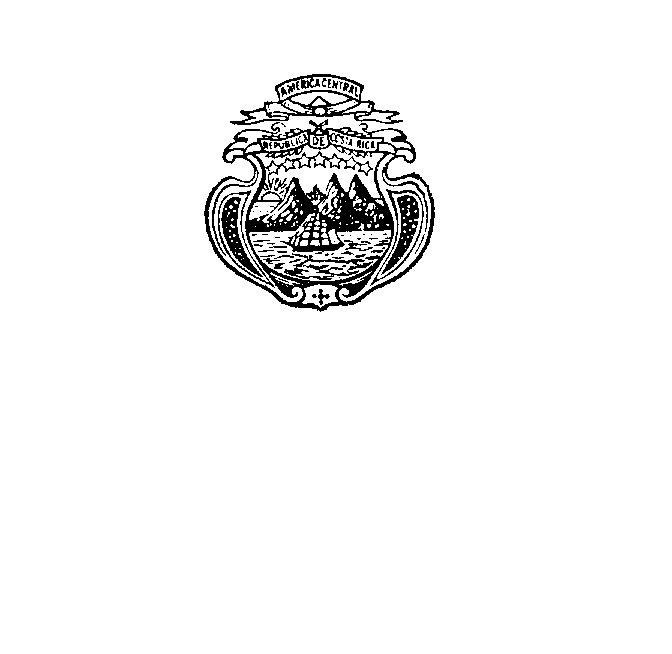 INTERVENCIÓN DE COSTA RICA 40 EXAMEN PERIÓDICO UNIVERSALUgandaJueves 27 de enero, 2022, 09:00-12:30Posición 77/ Tiempo: 1 minuto y 5 segundos. Gracias Señor Presidente, Costa Rica saluda a la distinguida delegación de Uganda y agradece por la presentación de su informe. Reconocemos las medidas legislativas adoptadas en temas de niñez, prevención de la tortura, acceso a la salud y apatridia. Costa Rica, respetuosamente recomienda:Ratificar la Convención Internacional contra las Desapariciones Forzadas (CED) y el Protocolo Facultativo de la Convención contra la Tortura (OPCAT), Establecer la moratoria de la pena de muerte con miras a su abolición. Erradicar el matrimonio infantil y adoptar medidas concretas para combatir la discriminación y la violencia por motivos de género, incluida la violencia sexual; Avanzar hacia la cobertura universal de la salud y finalizar e implementar la estrategia multi-sectorial para reducir la mortalidad materna para el 2030,Garantizar la inclusión de las personas con discapacidad en los procesos nacionales de planificación y presupuesto. Extender una invitación abierta a los Procedimientos Especiales.Muchas Gracias(156)